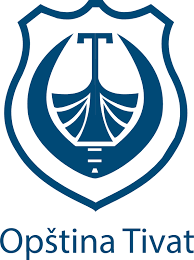 SPISAK ČLANOVA PRIVREDNOG SAVJETA OPŠTINE TIVATPrivredni savjet Opštine Tivat, imenovan je u sledećem sastavu: 1.	Đorđe Bulajić , Predsjednik, Etno domaćinstvo “Đedovina”  2.	Novica Radojičić , član, “BORA MARINE” d.o.o., predstavnik privrede3.	Tonći Francesković, član, Predstavnik NVO “Udruženje ugostitelja i hotelijera” 4.	Predrag Leković, član,  “Adriatic Marinas” d.o.o., predstavnik privrede 5.	Nebojša Popović , član, “Luštica Development” AD, predstavnik privrede 6.	Ivan Peković, član, “I.P. Invest” d.o.o., predstavnik privrede   7.	Sanja Vuković, član, “WULFTEX" d.o.o., predstavnica izdavalaca privatnog smještaja8.	Ivan Starčević , član9.	Patricia Pobrić, član, menadžer Opštine Tivat10.	 Risto Lučić , član, “UNA” d.o.o., predstavnik privrede11.	 Slaven Radimiri, član, predstavnik izdavalaca privatnog smještaja 13.	 Ana Čelper, član, predstavnica privrede14.	 Miljan Vujošević, član, predstavnik privrede15.	 Ognjen Adamović, član, “BANAK” d.o.o., predstavnik privrede16.	 Nebojša Vučurević, član, “ERSTE BANKA” AD, predstavnik privredeKontakt: privreda@opstinativat.me 